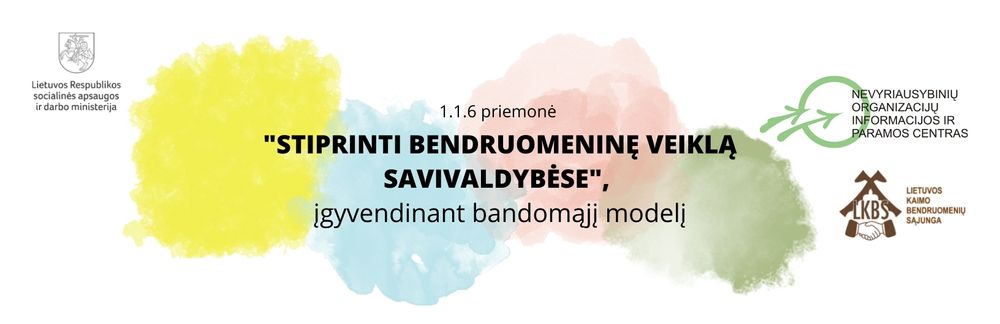 INFORMACIJA APIE GAUTAS PARAIŠKASVadovaujantis Nevyriausybinių organizacijų ir bendruomeninės veiklos stiprinimo 2022 metų veiksmų plano 1.1.6 Priemonės „Stiprinti bendruomeninę veiklą savivaldybėse“ įgyvendinimo, įgyvendinant bandomąjį modelį, aprašu, teikiame informaciją apie gautas paraiškas. Šia Priemone siekiama skatinti bendruomenių savarankiškumą tenkinant viešuosius jų narių (gyventojų) poreikius, stiprinti jų sutelktumą ir tarpusavio pasitikėjimą, bendruomeninę veiklą, sudaryti sąlygas bendruomeninėms organizacijoms dalyvauti priimant sprendimus dėl bendruomenių narių socialinių ir viešųjų poreikių tenkinimo, skatinti aktyvesnį vietos bendruomenių įsitraukimą į sprendimų priėmimo procesus dėl gyventojų socialinių ir viešųjų poreikių tenkinimo.Šiuo metu Priemonės konsultantas tikrina paraiškų formaliąją atitiktį, vėliau paraiškas, kurios atitiks formaliuosius reikalavimus, vertins ir atranką vykdys išorės ekspertai, ekspertų sprendimus tvirtins Savivaldybės sudaryta komisija ir su finansuojamo projekto pareiškėju Savivaldybės administracija sudarys finansavimo sutartį. INFORMACIJA TEIKIAMA:Pirmadienį-penktadienį 9:00 - 17:00 val.elektroniniu paštu bendruomenes@nisc.lt;informaciją pareiškėjams su konkursu susijusiais klausimais teikia Priemonės konsultanto ekspertai:Priemonės konsultanto informacijaKauno miesto savivaldybėKauno miesto savivaldybėKauno miesto savivaldybėKauno miesto savivaldybė1BO-2022-2Asociacija Narsiečių bendruomenė Bendruomeninės veiklos stiprinimas „Kartu galime daug daugiau“! 2BO-2022-8Sargėnų ir Vytėnų bendruomenės centras Kelias į bendrystę  Nr. 33BO-2022-19Bendruomenė „Naujieji Romainiai“ Bendravimas kuria stebuklus4BO-2022-21Kauno Panemunės bendruomenė Stipri saugi savarankiška Panemunė5BO-2022-27Kauno Vilijampolės bendruomenės centras „Veršva“ Bendruomenės centro “Veršva” renginiai ir iniciatyvos 6BO-2022-29Kauno Muravos bendruomenės centras Renginių ciklas „Susitikimai“ 7BO-2022-41Asociacija „Vaišvydava“ Vaišvydavos bendruomenės kryžiaus aplinkos rekonstrukcija 8BO-2022-46Kauno Šilainių bendruomenės centrasBendrystės galia9BO-2022-49Lietuvos samariečių bendrijos Kauno skyrius Samarietiškos savanorystės stiprinimas Kauno mieste 10BO-2022-65Bendruomenės centras „Petrašiūnai“ PADĖK! SUBURK! IŠLAIKYK!11BO-2022-70Bendruomenės centras „Girstupio slėnis“ Čia mano namai12BO-2022-75Judėjimo „Stabdyk nusikalstamumą“ Kauno regiono skyrius KAUNAS-SAUGUS MIESTAS 13BO-2022-82Kauno Aukštųjų Šančių bendruomenės centras Miestas gydantis vienatvę 14BO-2022-84Eigulių bendruomenės centras Stipri Eigulių bendruomenė 15BO-2022-109Aleksoto bendruomenės centras Iš praeities į ateitį su Aleksoto bendruomene 16BO-2022-156SANTARVĖS BENDRUOMENĖ Bendruomeninės veiklos stiprina ir jungia mus! 17BO-2022-164Žemųjų Šančių bendruomenė Šančiai jungia 18BO-2022-166Lampėdžių bendruomenės centras Kartu sportuokime, pažinkime Lietuvą ir puoselėkime draustinį.19BO-2022-167Romainių bendruomenės centras Savanorystės ir bendruomeniškumo puoselėjimas Romainiuose20BO-2022-171Kauno Rokų bendruomenės centras Bendruomenės telkimas per asmenybių pavyzdžius 21BO-2022-179Baltijos jūrų skautaiDainavos bendruomenės narių susitelkimo ir kūrybiškumo skatinimas Advento metu22BO-2022-180ASOCIACIJA „KAUNĖNŲ BENDUOMENĖ“Dainuojame Kaunui23BO-2022-184Žaliakalnio bendruomenės centras „Spindulys“ Žaliakalnio bendruomenės savarankiškumo ir įsitraukimo stiprinimas 24BO-2022-187Amalių bendruomenė „Amalė“DvigubasVirginija ŠetkienėOlia ŽuravliovaDovilė Rudzenskė8 610 641528 670 367968 686 82937Interneto svetainėshttp://www.3sektorius.lt/finansavimas/bendruomeniu-pilotas/www.lkbs.net  http://www.3sektorius.lt/finansavimas/bendruomeniu-pilotas/www.lkbs.net  Facebookhttps://www.facebook.com/NVOinformacijosirparamoscentras https://www.facebook.com/LKBSajungahttps://www.facebook.com/NVOinformacijosirparamoscentras https://www.facebook.com/LKBSajunga